Podstatná jména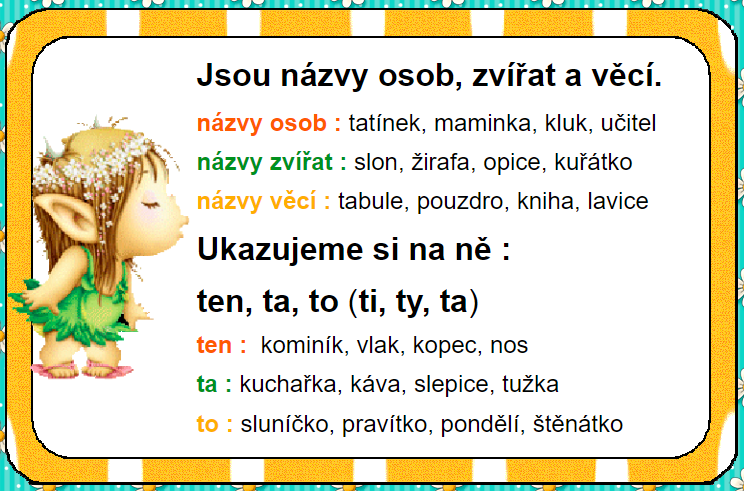 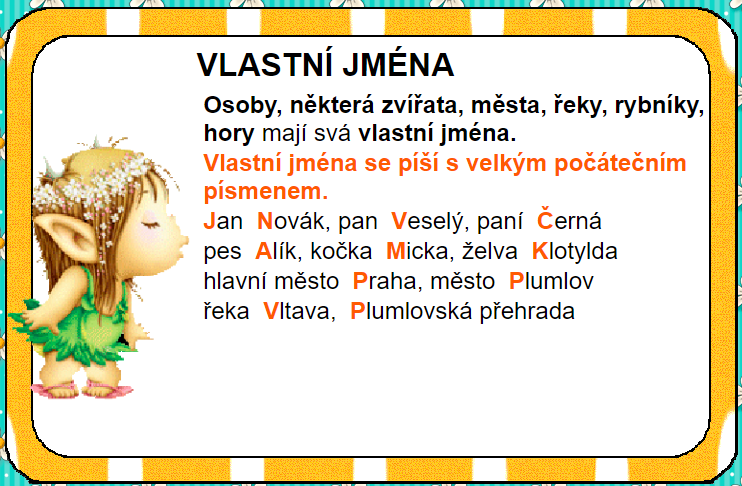 